Farm/Producer Name HereStreet Address, City, State ZIP--------------------------------Written location/directions here…
--------------------------------Registration begins at X:XX a.m./Start time at XX a.m.*Entry Fees include $2.50 per ride sanctioning feesPayback based on entries less sanctioning fees$5 office fee per rider – MNSCHA western dress code requiredAnnouncements and postings at the event take precedence over all printed material*Entry Fees include $2.50 per ride sanctioning feesMonth Date, YearRanch SortingMonth Date, YearRanch Sorting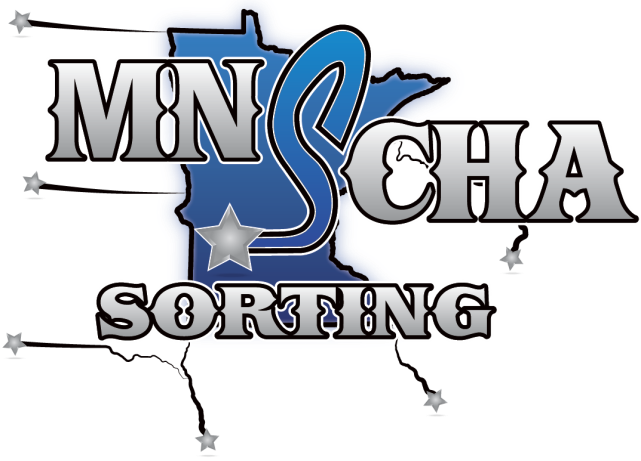 Place farm/producer logo hereMinnesota Sorting Cow Horse AssociationPlace Farm/Producer Name HereClassEntry Fees*Payback %Junior Horse (4yo or under)$ 25*50%Open$ 25*50%#6$ 25*50%Ranch Hand (1 cap on sorter)$ 25*50%Youth$ 10*Points toward year end#10$ 25*50%#4$ 25*50%For More InformationContactGeneral show infoName – phone numberMNSCHA PresidentSteve Jordan – 307.746.5280Rules, MNSCHA, other infowww.mnscha.com